State of LouisianaState Licensing Board for Contractors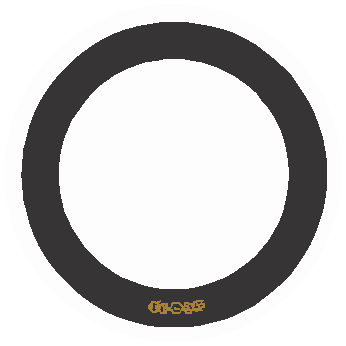 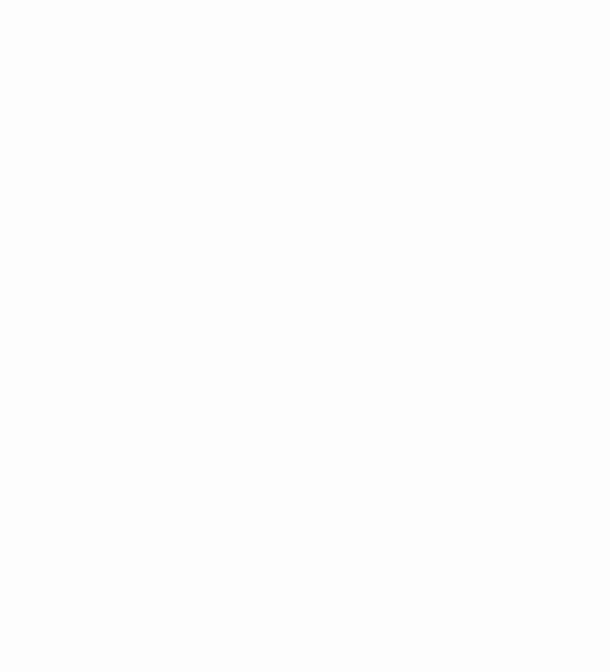 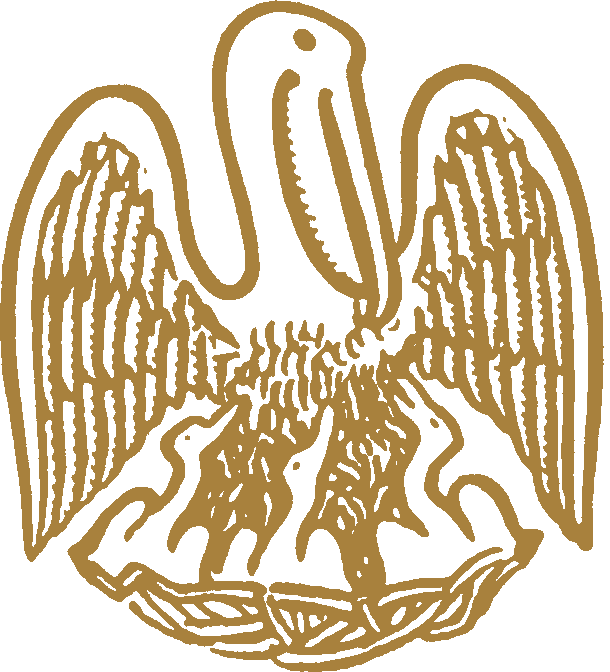 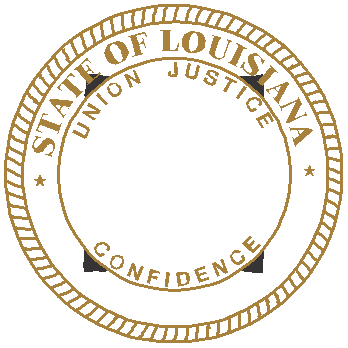 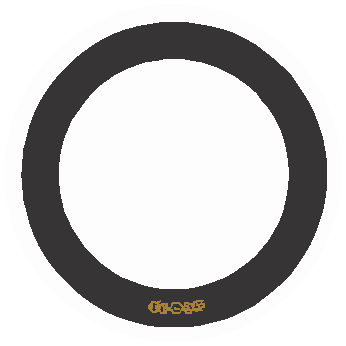 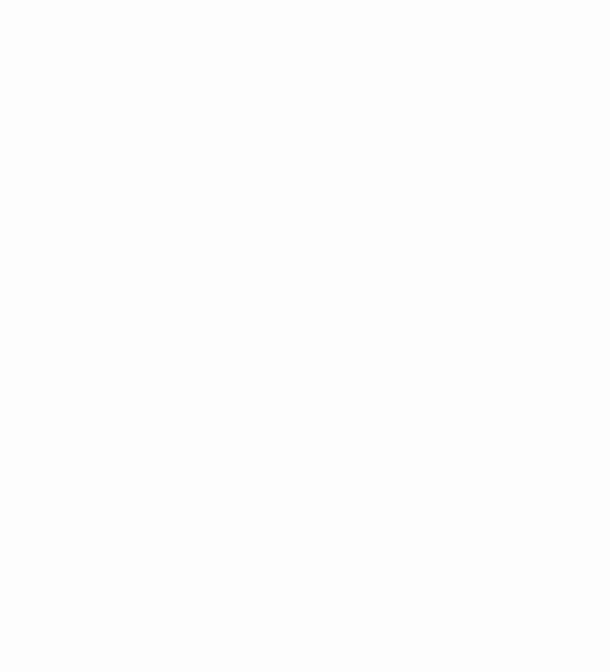 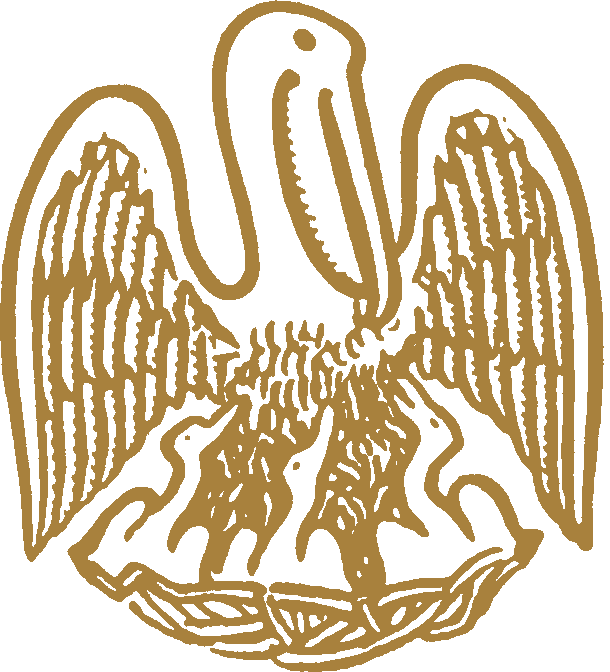 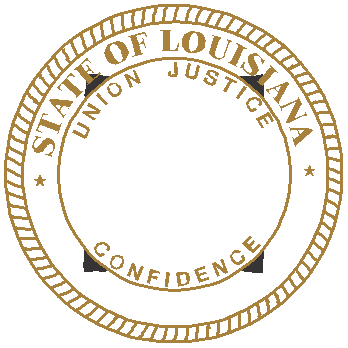 Commercial board MeetingAgenda – July 21, 2016ROLL CALL – Ms. Tarah Revette PLEDGE OF ALLEGIANCE – Mr. Kenneth W. Jones, MemberINVOCATION & INTRODUCTION – Judge Darrell White, Retired, Hearing OfficerConsideration of the June 16, 2016 Commercial Board Meeting Minutes.Welcome / Introductions – Mr. Michael McDuff, Executive DirectorNEW BUSINESSJUDGMENTS:1.	Bridgestone Construction Co. Inc., New Orleans, Louisiana – Consideration of an alleged violation by Bridgestone Construction Co. Inc. (Commercial License 41967 and Residential License 881940) for an unpaid judgment in favor of Praxedes Melancon rendered by the Orleans Civil District Court for the Parish of Orleans, State of Louisiana on the 9th day of December, 2015.  La. R.S. 37:2150-2192, (A)(8) and (A)(9), 2156.1(D)(1) and Section 115 of the Board’s Rules and Regulations.2.	Generators Unlimited of Louisiana, LLC, Denham Springs, Louisiana – Consideration of an alleged violation by Generators Unlimited of Louisiana, LLC (Commercial License 62043) for an unpaid judgment in favor of Generators Unlimited, LLC rendered by the Baton Rouge City  Court for the Parish of East Baton Rouge, State of Louisiana on the 9th day of May, 2016.  La. R.S. 37:2150-2192, (A)(8) and (A)(9), 2156.1(D)(1) and Section 115 of the Board’s Rules and Regulations.3.	I G H Contracting Services, LLC, Harvey, Louisiana – Consideration of an alleged violation by I G H Contracting Services, LLC (Commercial License 40783 and Residential License 86140) for an unpaid judgment in favor of Capital One National Association rendered by the 24th Judicial Court for the Parish of Jefferson, State of Louisiana on the 24th day of August, 2015.  La. R.S. 37:2150-2192, (A)(8) and (A)(9), 2156.1(D)(1) and Section 115 of the Board’s Rules and Regulations.4.	a)	PAR Contractors, Inc., New Orleans, Louisiana – Consideration of an alleged violation by PAR Contractors, Inc. (Commercial License 48333 and Residential License 88776) for an unpaid judgment in favor of Butler Mordock, APLC rendered by the Civil District Court for the Parish of Orleans, State of Louisiana on the 4th day of June, 2015.  La. R.S. 37:2150-2192, (A)(8) and (A)(9), 2156.1(D)(1) and Section 115 of the Board’s Rules and Regulations.b)	PAR Contractors, Inc., New Orleans, Louisiana – Consideration of an alleged violation by PAR Contractors, Inc. (Commercial License 48333 and Residential License 88776) for an unpaid judgment in favor of Landry Lumber & Supply Company, LLC rendered by the 29th Judicial Court for the Parish of St. Charles, State of Louisiana on the 8th day of January, 2016.  La. R.S. 37:2150-2192, (A)(8) and (A)(9), 2156.1(D)(1) and Section 115 of the Board’s Rules and Regulations.Compliance HearingS: Switzer Stucco & Plaster, Inc., Little Rock, Arkansas – Consideration of an alleged violation for acting as a contractor to perform work without possessing a Louisiana State contractor’s license on the New Best Western project ($121,000.00) in Walker, Louisiana. La. R.S. 37:2160(A)(1).Acme Exteriors, LLC, Baton Rouge, Louisiana – Consideration of an alleged violation for acting as a contractor to perform work without possessing a Louisiana State contractor’s license on the Village de Province Apartment Roofing project ($204,561.00) in Baton Rouge, Louisiana and on the Chateau Audubon Apartments project ($115,560.00) in Thibodaux, Louisiana. La. R.S. 37:2160(A)(1).Stephen A. Corcoran d/b/a Steve’s Air Conditioning and Heating, Metairie, Louisiana – Consideration of an alleged violation for acting as a contractor to perform work without possessing a Louisiana State contractor’s license on the Shoe Show project ($42,800.00) in Marrero, Louisiana. La. R.S. 37:2160(A)(1).a)	John N. Pate Construction Company, Inc., Hammond, Louisiana – Consideration of an alleged violation for acting as a contractor to perform work without possessing a Louisiana State contractor’s license on the Mary Sue Stages Office project ($91,467.53) in Clinton, Louisiana. La. R.S. 37:2160(A)(1).b)	Nick's Heating & Air Conditioning, LLC, Hammond, Louisiana – Consideration of an alleged violation for entering into a contract with an unlicensed contractor on the Mary Sue Stages Office project ($15,000.00) in Clinton, Louisiana. La. R.S. 37:2158(A)(4).a)	Ink Construction, LLC, Wichita, Kansas – Consideration of an alleged violation for acting as a contractor to perform work without possessing a Louisiana State contractor’s license on the Freddy’s Frozen Custard & Steakburgers project ($677,645.98) in Baton Rouge, Louisiana and on the Freddy’s Frozen Custard & Steakburgers project ($846,825.00) in Lafayette, Louisiana. La. R.S. 37:2160(A)(1). b)	Walter Antin, III, New Orleans, Louisiana – Consideration of an alleged violation for permitting the contractor’s license to be used by another when the other contractor does not hold a license for the classification of work for which the contract is entered on the Freddy’s Frozen Custard & Steakburgers project ($677,645.98) in Baton Rouge, Louisiana and on the Freddy’s Frozen Custard & Steakburgers project ($846,825.00) in Lafayette, Louisiana. La. R.S. 37:2158(A)(5).c)	Lopez Mechanical Inc., Kenner, Louisiana – Consideration of an alleged violation for submitting a bid to an unlicensed contractor in an amount in excess of $10,000.00 on the Freddy’s Frozen Custard & Steakburgers project ($244,624.00) in Baton Rouge, Louisiana. La. R.S. 37:2163 (A)(5).6. 	River City Air Conditioning, Inc., Baton Rouge, Louisiana – Consideration of an alleged violation entering into a contract with an unlicensed contractor in a name other than the name which appears on the official records of the Board, for work on the P-Beau’s project ($18,855.00) in Denham Springs, Louisiana, La. R.S. 2158(A)(3)(4) and Rules and Regulations Section 109(A).STATUTORY CITATIONS:OLD BUSINESSF. 	COMPLIANCE HEARINGS/CONTINUANCES:1.	Floor De Lis, LLC, A Pel Hughes Company, New Orleans, Louisiana – Consideration of an alleged violation for acting as a contractor to perform work without possessing a Louisiana State contractor’s license on the Bohn Toyota project ($97,000.00) in Harvey, Louisiana. La. R.S. 37:2160(A)(1).2. 	Alexandria Hospitality Partners, LLC, Alexandria, Louisiana – Consideration of an alleged violation for acting as a contractor to perform work without possessing a Louisiana State contractor’s license on the Howard Johnson Renovation project ($624,999.92.00) in Alexandria, Louisiana. La. R.S. 37:2160(A)(1).3.	a)	Ram Construction, Denham Springs, Louisiana – Consideration of an alleged violation for entering into contracts with multiple unlicensed contractors on the New Best Western Hotel project ($4,200,000.00) in Walker, Louisiana. La. R.S. 37:2158(A)(4).b)	T’s Concrete Services, LLC, Walker, Louisiana – Consideration of an alleged violation for acting as a contractor to perform work without possessing a Louisiana State contractor’s license on the New Best Western Hotel project ($91,828.36) in Denham Springs, Louisiana. La. R.S. 37:2160(A)(1).4.	Commando Enterprises, LLC, Gretna, Louisiana – Consideration of an alleged violation for permitting the contractor’s license to be used by another when the other contractor does not hold a license for the classification of work for which the contract is entered on the Pilot Travel Center #1051 project ($1,155,584.78) in Iowa, Louisiana. La. R.S. 37:2158(A)(5).G.	REQUEST FOR REHEARING:1.	Moreau Services, LLC, Harvey, Louisiana – Consideration of an alleged violation for acting as a contractor to perform work without possessing a Louisiana State contractor’s license on the Pilot Travel Center #1051 project ($1,155,584.78) in Iowa, Louisiana. La. R.S. 37:2160(A)(1).Decision at the May 19, 2016 Commercial Meeting MinutesNo one was present on behalf of MOREAU SERVICES, LLC. Investigator Frank Vaughn was called to the stand and was sworn in. Mr. Vaughn reviewed the exhibit packet for MOREAU SERVICES, LLC. Ms. Sims entered the exhibit packet into evidence and it was admitted. Mr. Vaughn provided testimony to the board regarding his investigation of the alleged violations. Mr. Talbot made a motion to find MOREAU SERVICES, LLC to be in violation. Mr. Gallo seconded. The motion passed. Mr. Talbot made a motion to assess fine of $10,000 plus $500 in administrative costs. Mr. Jones seconded. The motion passed.H. 	REQUEST FOR RECONSIDERATION OF PENALTY:1.	Mason James Construction, LLC, Baton Rouge, Louisiana – Consideration of an alleged violation for acting as a contractor to perform work without possessing a Louisiana State contractor’s license on the Riverview Place Shopping Center Reface project ($135,000.00) in Denham Springs, Louisiana. La. R.S. 37:2160(A)(1).Decision at the May 19, 2016 Commercial Meeting MinutesMr. Rawls gave a summary of the allegations. No one was present on behalf of MASON JAMES CONSTRUCTION, LLC. Investigator Leann Evans was called to the stand and was sworn in. Ms. Evans reviewed the exhibit packet. Ms. Sims entered the exhibit packet into evidence and it was admitted. Ms. Evans provided testimony to the board regarding her investigation of the alleged violation. Mr. Meredith made a motion to find MASON JAMES CONSTRUCTION, LLC to be in violation. Mr. Gallo seconded. The motion passed. Mr. Meredith made a motion to assess the maximum fine plus $500 in administrative costs. Mr. Gallo seconded. The motion passed.I.	COMMITTEE REPORTS:	1.	Report from the Staff – Ms. Dupuy	2.	Building Committee – Mr. Graham	3.	Classification and Testing Committee – Mr. Gallo	4.	Legislative/Rules and Regulations Committee – Mr. Fenet	5.	Finance Committee – Mr. Dupuy 6.	Residential Building Committee – Mr. JonesJ.	Consideration of new residential applications, and home improvement registrations as listed and attached to the agenda. (Pages 5-12)K.	Consideration of commercial licensure exemptions as listed and attached to the agenda. (Pages 13-15)L.	Consideration of mold remediation application as listed and attached to the agenda. (Page 16)M.	Consideration of additional classifications as listed and attached to the agenda. (Pages 17-20)N.	Consideration of commercial applications as listed and attached to the agenda. (Pages 21-33)EXECUTIVE SESSION (IF Necessary)ADJOURNMENTResidential Applications FOR LICENSE(Pending All Requirements Being Met)COMPANY NAMESA-PLUS CONTRACTORS, LLC
P. O. Box 19470, New Orleans, LA 70179RESIDENTIAL BUILDING CONTRACTORALL BUILDERS MILLWORKS, L.L.C.	1427 Cooktown Rd, Ruston, LA 71270RESIDENTIAL BUILDING CONTRACTORALLEN, JAMES WILLIAM	74620 Tantela Ranch Rd, Covington, LA 70435RESIDENTIAL BUILDING CONTRACTORALLEN JOHNSON BUILDERS, INC.	414 Hickory Hill, Boyce, LA 71409RESIDENTIAL BUILDING CONTRACTORAMELIA FINE CONSTRUCTION LL	3115 Old Forge Drive, Baton Rouge, LA 70808RESIDENTIAL BUILDING CONTRACTORB.O.I. CONSTRUCTION LLC	P.O. Box 58318, New Orleans, LA 70158RESIDENTIAL BUILDING CONTRACTORBARRILLEAUX, LUKE JOHN	2400 Etienne Drive, Meraux, LA 70075RESIDENTIAL BUILDING CONTRACTORBAYOU PROPERTIES OF CENLA, LLC	6424 Twin Bridges, Alexandria, LA 71303RESIDENTIAL BUILDING CONTRACTORBELLO'S CONSTRUCTION L.L.C.	3019 Oakland Rd, Lakeland, LA 70752RESIDENTIAL BUILDING CONTRACTORBETHAL CONSTRUCTION, INC.	125 Pearl Street, Oak Grove, LA 71263RESIDENTIAL ROOFING (SUBCONTRACT LABOR ONLY), RESIDENTIAL FRAMING (SUBCONTRACT LABOR ONLY), RESIDENTIAL MASONRY/STUCCO (SUBCONTRACT LABOR ONLY)BLUEBIRD DEVELOPMENT & DESIGN COMPANY, LLC	506 Water St. Ste. C, Madisonville, LA 70447RESIDENTIAL BUILDING CONTRACTORBOND CONSTRUCTION COMPANY, LLC	11930 Perkins Rd., Ste B, Baton Rouge, LA 70810RESIDENTIAL BUILDING CONTRACTORCHERAMIE CONTRACTORS, LLC	P.O. Box 433, Galliano, LA 70354RESIDENTIAL BUILDING CONTRACTORCRESCENT BUILDERS, LLC	2712 Bayou Adois Ct, Marrero, LA 70072RESIDENTIAL BUILDING CONTRACTORCUSTOM MADE LLC	326 Shady Lake Pkwy, Baton Rouge, LA 70810RESIDENTIAL BUILDING CONTRACTORD & D BUILDING CONTRACTORS LLC
29 Adin Drive, Mandeville, LA 70471RESIDENTIAL BUILDING CONTRACTORD AND C ELECTRIC LLC	239 Eugenne Ln., Eunice, LA 70535RESIDENTIAL BUILDING CONTRACTORDANNIC SOLUTIONS, LLC	1512 Edwards Avenue, Ste. 3, New Orleans, LA 70123RESIDENTIAL BUILDING CONTRACTORDORSEY BRYANT GENERAL CONTRACTORS, LLC	PO Box 871971, New Orleans, LA 70187RESIDENTIAL BUILDING CONTRACTORDRIFT DESIGN BUILD LLC	6101 Royal Street, New Orleans, LA 70117-2123RESIDENTIAL BUILDING CONTRACTORELO CONSTRUCTION L.L.C.	4101 Viking Dr Suite S, Bossier City, LA 71111RESIDENTIAL FRAMING (SUBCONTRACT LABOR ONLY)ENCORE CONSTRUCTION LLC	136 Jolimar Street, Napoleonville, LA 70390RESIDENTIAL BUILDING CONTRACTORFINISH LINE HOMES, LLC
244 Triangle Park, Covington, LA 70433RESIDENTIAL BUILDING CONTRACTORFRAHER CONSTRUCTION, LLC	204 Timberwood Drive, Madisonville, LA 70447RESIDENTIAL BUILDING CONTRACTORGRINDSTONE CONSTRUCTION LLC	102 Lighthouse Road, Sterlington, LA 71280-3657RESIDENTIAL BUILDING CONTRACTORHLB BUILDERS LLC	821 Asbury Drive, Mandeville, LA 70471RESIDENTIAL BUILDING CONTRACTORJ-FOXX CONTRACTOR LLC
1011 N. Causeway Blvd Ste. 12, Mandeville, LA 70421RESIDENTIAL BUILDING CONTRACTORJT'S HOME IMPROVEMENT LLC	33903 Renee Avenue, Denham Springs, LA 70706RESIDENTIAL BUILDING CONTRACTORJUSTIN JACKSON CONSTRUCTION, LLC	PO Box 78135, Baton Rouge, LA 70837RESIDENTIAL BUILDING CONTRACTORLA CONSTRUCTION COMPANY, LLC	PO Box 8870, New Orleans, LA 70182RESIDENTIAL BUILDING CONTRACTORLABAT CONSTRUCTION LLC	3212 Delambert Street, Chalmette, LA 70043RESIDENTIAL BUILDING CONTRACTORLEADING EDGE CONSTRUCTION CO., L.L.C.	11314 South Flintridge Place, Baton Rouge, LA 70818RESIDENTIAL BUILDING CONTRACTORLYNCH CONSTRUCTION GROUP, LLC	4874 Bluebonnet Blvd, Baton Rouge, LA 70809RESIDENTIAL BUILDING CONTRACTORMAC'S TRANSPORT AND CONSTRUCTION, LLC	1533 Philadelphia Rd., Deville, LA 71328RESIDENTIAL BUILDING CONTRACTORMASTERS ENTERPRISES LLC OF LOUISIANA	331 Forrest Ave, Bastrop, LA 71220RESIDENTIAL BUILDING CONTRACTORMCMANUS HOMES LLC	37423 S Park Ave, Prairieville, LA 70769RESIDENTIAL BUILDING CONTRACTOROAK CITY SOUTH, LLC	8126 Calais Avenue, Suite 2-C, Baton Rouge, LA 70809RESIDENTIAL BUILDING CONTRACTORODOM, RICHARD TIMOTHY	PO Box 441, Rayville, LA 71269	RESIDENTIAL FRAMING, RESIDENTIAL FOUNDATIONSON THE LEVEL LLC	717 Foucher St., New Orleans, LA 70115RESIDENTIAL BUILDING CONTRACTORP.H.I. GROUP. LLC, THE	384 Rushmore Drive, Baton Rouge, LA 70819RESIDENTIAL BUILDING CONTRACTORPRODUCTION CONSTRUCTION & PROPS LLC	169 E. Pease Rd, Haughton, LA 71037RESIDENTIAL BUILDING CONTRACTORRAMM CONSTRUCTION GROUP, LLC	P. O. Box 1611, Slidell, LA 70458RESIDENTIAL BUILDING CONTRACTORRENAISSANCE BUILDERS & MAINTENANCE, LLC4600 Avron Boulevard, Metairie, LA 70006RESIDENTIAL BUILDING CONTRACTORSANCHEZ, FIDEL	110 Charmingdale, Monroe, LA 71202RESIDENTIAL BUILDING CONTRACTORSHARKEYS CONSTRUCTION LLC	70240 Kennedy Road, Kentwood, LA 70444RESIDENTIAL BUILDING CONTRACTORSJ SCOTT INVESTMENT GROUP, L.L.C.	19647 Perrilloux Rd, Livingston, LA 70754RESIDENTIAL BUILDING CONTRACTORSLEEPY HOLLOW CONSTRUCTION COMPANY, L.L.C.	1311 Riviera Avenue, New Orleans, LA 70122RESIDENTIAL BUILDING CONTRACTORSTEELE, L.L.C.	305 Ardenwood Drive, Lafayette, LA 70508RESIDENTIAL BUILDING CONTRACTORSTEPHEN'S SUPERIOR CONSTRUCTION LLC	679 Arthur Frusha Road, Leesville, LA 71446RESIDENTIAL BUILDING CONTRACTORSWEET HOMES OF LOUISIANA, LLC	281 Meadow View Court, Thibodaux, LA 70301RESIDENTIAL BUILDING CONTRACTORTML CONSTRUCTION LLC	126 W. 12th St., Crowley, LA 70526RESIDENTIAL BUILDING CONTRACTORTARAVELLA DESIGN LLC	PO Box 52586, New Orleans, LA 70152RESIDENTIAL BUILDING CONTRACTORTHIBODAUX CUSTOM HOMES, LLC	PO Box 142, Denham Springs, LA 70786RESIDENTIAL BUILDING CONTRACTORTIM HANKINS CONSTRUCTION L.L.C.	3501 Lilac Terrace, Little Rock, AR 72202RESIDENTIAL BUILDING CONTRACTORTOTAL FOUNDATIONS, L.L.C.	14241 Coursey Blvd., Suite A12 #312, Baton Rouge, LA 70817RESIDENTIAL BUILDING CONTRACTORVANESSA L. BURNS, L.L.C.
521 South Hollywood Road, Houma, LA 70360RESIDENTIAL BUILDING CONTRACTORWIGGINS & KNOX CONSTRUCTION, LLC	688 Johnny Walker Rd, Rayville, LA 71269RESIDENTIAL BUILDING CONTRACTORHOME IMPROVEMENT REGISTRATION APPLICATIONS(Pending All Requirements Being Met)COMPANY NAMESA LITTLE OFF THE TOP, LLC	9522 Leaside Way, Shreveport, LA 71118-4340ADAM G. CARPENTER OR CHRISTOPHER M. BILLIOT LLC	102 S Chinchuba Gardens, Mandeville, LA 70471-3261ALPHA HOME IMPROVEMENT LLC	3300 Connecticut Ave., Kenner, LA 70065-3363AM ALL HOME MAINTENANCE LLC13820 Ouachita Ave, Baton Rouge, LA 70818-2831AMAZING HOME IMPROVEMENTS LLC	3738 Lilac Lane, Metairie, LA 70001-1761AMPHIONS WELDING AND METAL BUILDINGS LLC	13469 Hwy 28 East, Deville, LA 71328-9009B & R HOME SERVICES, LLC	6510 West Park Ave., Houma, LA 70364-2240BABIN, JONATHAN	136 Nalley Drive, Pineville, LA 71360-6228BLUEJAY OMNI LLC	P. O. Box 4361, New Orleans, LA 70178-4361BRYAN CHUMNEY PAINTING AND DRYWALL, LLC	338 Ian Johnson Rd., Otis, LA 71466-9727BYNOG, MARCUS DUANE	133 Kiwanis Rd., Pineville, LA 71360-2839CADIERE CONSTRUCTION, L.L.C.	210 Lancaster Dr., Houma, LA 70360-7120CALMES, DENNIS J.	7989 Darlene Ave., Denham Springs, LA 70706-1824CAMPOS CONSTRUCTION, LLC	3712 Lena Dr., Chalmette, LA 70043-2731CEBE INDUSTRIES, INC.	P.O. Box 40801, Baton Rouge, LA 70835-0801DORSEY BRYANT GENERAL CONTRACTORS, LLC	PO Box 871971, New Orleans, LA 70187EASY LIVING CONSTRUCTION, LLC	Post Office Box 13394, New Orleans, LA 70185-3394ENVIRO TECH OF LA, LLC	40222 Highway 190 East, Slidell, LA 70461-2442ESKINE GROUP, L.L.C.	300 Hord St., Harahan, LA 70123-4118GILLEY, LONNIE	716 Peridot Lane, Lake Charles, LA 70611GLOCLEAN INNOVATIONS, L.L.C.	3328 Plaza Drive, Chalmette, LA 70043-2453GRINDSTONE CONSTRUCTION LLC	102 Lighthouse Road, Sterlington, LA 71280-3657GUILLORY APPLIANCE AND TRANSPORTATION, L.L.C.	626 W Lincoln Road, Ville Platte, LA 70586-3132HARRISON, JACK D.	PO Box 394, Sunset, LA 70584-0394HART'S CONSTRUCTION & REMODELING LLC	1136 Manor Place, Shreveport, LA 71118-3424HEAVENLY HOME BUILDERS LLC	1203 Martin Luther King Ave, Apt. 168, Hammond, LA 70401-1943HOMES DAT WORK LLC                                                2240 Delaware Ave., Kenner, LA 70062-5763HONEY DO SERVICES LLC	961 S. Morrison Blvd., Hammond, LA 70403-5405HUNTER VENTURES, L.L.C.	17043 Monitor Ave., Baton Rouge, LA 70817-2350IBERIA DRYWALL & PAINTING, LLC	2838 Richland Street, Kenner, LA 70062-4952INTEGRITY MAINTENANCE SOLUTIONS, L.L.C.	721 Government St., Suite 103-275, Baton Rouge, LA 70802-6054IRONWORKS OF BATON ROUGE LA, INC.980 South State St., Jackson, MS 39201-5910ISLAND BOY, LLC	7930 Parry St., New Orleans, LA 70128-1222J & K CONCRETE, INC.	P. O. Box 784, Kenner, LA 70063-0784JOEL ROMERO CONSTRUCTION, L.L.C.	20261 Hwy 102, Jennings, LA 70546-8417JOHNSON, ROBERT DEWAYNE	2015 Pine Crest Ave., Unit 1221, Covington, LA 70433-1051JOINER, WARDELL	643 Oaklawn Dr., Metairie, LA 70005-2133LAFAYETTE FENCE LLC	125 Ruffian Dr., Carencro, LA 70520-6114LEIGH, JASON L.	1105 N. Main St., Homer, LA 71040-3713LEMOINE, WILLARD JUDE	2045 Generes Dr., Harahan, LA 70123-1650LEXEL GROUP, INC., THE	3488 Brentwood Drive, Suite 101, Baton Rouge, LA 70809-2015LNM REMODELING L.L.C.	11 Richelle St., Waggaman, LA 70094-2185LORD'S INSTALLATION, L.L.C.	16 E. R. Slay Road, Deville, LA 71328-9219MANCHESTER, TOMMY W. 	P.O. Box 540, West Monroe, LA 71294-0340MIKE SIMMONS BUILDING & REMODELING, LLC	P. O. Box 12056, Alexandria, LA 71315-2056MILLER-MCCARTHY CONSTRUCTION LLC	2310 Valencia Blvd., Monroe, LA 71201-2362NATIVE NEW ORLEANS DEMOLITION & REBUILDING, L.L.C.	1623 St. Roch Avenue, New Orleans, LA 70117-1038NEW CREATION FLOORING LLC	7536 Chairman Ave, Baton Rouge, LA 70817-5354PATRICK, DEDRICK	8249 Oakview Dr., Baton Rouge, LA 70814-1237PIER CONSTRUCTION LLC	P O Box 341, Clarence, LA 71414-0341PINTAIL ROOFING, L.L.C.	P O Box 2121, Shreveport, LA 71166-2121RAFAEL GARCIA CONSTRUCTION L.L.C	3508 Hero Dr., Gretna, LA 70053-7616RBM CARPENTRY LLC	128 Brothers Rd., Scott, LA 70583-4806RED STICK CONSTRUCTION SERVICES, L.L.C.	2612 North Dumont Drive, Baton Rouge, LA 70814-7723RE-DESIGN REMODELING & REPAIRS, LLC	11194 Peggy Lane, Keithville, LA 71047-8809SPINE NOLA CONSTRUCTION LLC	2224 Livaccari Dr., Violet, LA 70092-4144SPITTLER, MIKE A.		297 Gazebo Lane, Anacoco, LA 71403TAURIAC HOME IMPROVEMENT, LLC	514 Broussard St., New Iberia, LA 70560-4612TCS/ TIMOTHY'S CONTRACTING SERVICES INC.	1235 Hoyt Rd., Boyce, LA 71409-9791TEN PENNY CONTRACTORS, L.L.C.	14241 Coursey Blvd, Ste. A-12335, Baton Rouge, LA 70817-1368TML CONSTRUCTION LLC	126 W. 12th St., Crowley, LA 70526-3655TRIPLE H ROOFING AND REPAIRS LLC	12431 Old Baton Rouge Hwy, Hammond, LA 70403-2726ZACHARY TAYLOR PROFESSIONAL SERVICES LLC	1909 Mississippi Ave., Kenner, LA 70062-6043LICENSURE EXEMPTION REQUESTS(Pending all Requirements Being Met)RECIPROCITY586 ELECTRIC, LLC
725-B Imperial Court, Charlotte, NC 28273Status: Application: Electrical Work (Statewide)Qualifying Party: Jason Allan BarwickExamination and 60 day waiting periodALL-SAFE INDUSTRIAL SERVICES, INC.
P.O. Box 566, Augusta, GA 30903Status: Application; Building ConstructionQualifying Party: Paul Alan Looper Examination and 60 day waiting periodAMERICAN CIVIL CONSTRUCTORS WEST COAST LLC
2990 Bay Vista Court, Suite D, Benicia, CA 94510Status: Application; Highway, Street, and Bridge Construction; and Heavy ConstructionQualifying Party: Jeffrey Charles FoersteExamination and 60 day waiting periodBISKAMP ELECTRIC, INC.
1490 Kirby Avenue, Silsbee, TX 77656Status: Application; Electrical Work (Statewide)Qualifying Party: Gary Alvin Combs Jr.Examination and 60 day waiting periodCAYLOR, DON
P.O. Box 38254, Germantown, TN 38183Status: Currently Licensed (CL 62250)Adding Classification: Building ConstructionQualifying Party: Jason Hunter GoinsExaminationCENTRAL LIGHTING & ENERGY, LLC
P.O. Box 891043, Temecula, CA 92589Status: Application; Electrical Work (Statewide)Qualifying Party: Johnny O. LeachExamination and 60 day waiting periodMONTAGE DEVELOPMENT COMPANY LLC
170 Players Circle, Ste. 120, Southlake, TX 76092Status: Application; Electrical Work (Statewide)Qualifying Party: Russell Wayne CottarExamination and 60 day waiting periodOSBORNE & OSBORNE LLC
3689 Cherry Road, Memphis, TN 38118Status: Currently Licensed (CL 61951)Adding Classification: Electrical Work (Statewide)Qualifying Party: James Frank LoganExaminationPARAMOUNT CONSTRUCTION GROUP, LLC
234 West School Street, Suite B, Ridgeland, MS 39157Status: Currently Licensed (CL 61619)Adding Classification: Electrical Work (Statewide)Qualifying Party: Cecil Emmitt BaileyExaminationPINNACLE COMMERCIAL DEVELOPMENT INC
3822 River Road - Rear Building, Pt. Pleasant, NJ 08742Status: Currently Licensed (CL 63554)Adding Classification: Building ConstructionQualifying Party: Dennis Rome Jr.ExaminationREELENTLESS CONSTRUCTION, LLC OF ALABAMA
6190 Rangeline Road, Theodore, AL 36582Status: Application; 7-52 Roofing and Sheet Metal, SidingQualifying Party: Jonathan Paul ProvencherExamination and 60 day waiting periodSERVICE SOLUTIONS, LLC OF ARKANSAS
7479 Hwy 35 South, Grapevine, AR 72057Status: Application; 7-20 Heat, Air Conditioning, Ventilation Duct Work and RefrigerationQualifying Party: Ronald Keith RussellExaminationT.B. PENICK & SONS, INC.
15435 Innovation Drive, Suite 100, San Diego, CA 92128Status: Application; 7-88 Concrete Construction (Excluding Highways, Streets, Bridges and Underwater Work)Qualifying Party: Victor KlemaskeExamination and 60 day waiting periodT.L. WARD ELECTRIC CO., INC.
P. O. Box 467, Louisville, MS 39339Status: Currently Licensed (CL 34665) Adding Classification: 7-20 Heat, Air Conditioning, Ventilation Duct Work and RefrigerationQualifying Party: Troy L. WardExaminationTIM HANKINS CONSTRUCTION L.L.C.
3501 Lilac Terrace, Little Rock, AR 72202Status: Application; Residential Building ContractorQualifying Party: Timothy Sherwin HankinsExamination and 60 day waiting periodWENDELTA, INC
263 Wagner Place, Memphis, TN 38103Status: Application; Building ConstructionQualifying Party: Ronald Gene TroxelExamination and 60 day waiting periodExemptionsCITI APPROVED" THIBODEAUX CONSTRUCTION, LLC
2439 Manhattan Blvd., Suite 505-2, Harvey, LA 70058Status: Applications; Residential Building Contractor and Building ConstructionQualifying Party: Ingrid Bettina ThibodeauxExaminationsCOX LOUISIANA TELCOM, L.L.C.
7401 Florida Blvd., Baton Rouge, LA 70806Status: Application; 7-577 Fire Alarms; 7-584 Locksmith; 7-588 Security; and 7-590 Telecommunications (Excluding Property Protection and Life Safety Systems)Qualifying Party: Anthony Fredrick Pope60 day waiting periodEDWARD STOCK
P. O. Box 30, Paincourtville, LA 70391Status: Application; Building ConstructionQualifying Party: Edward Richard StockExaminationHALLIBURTON ENERGY SERVICES, INC.
3000 N. Sam Houston Pkwy. E #J437E, Houston, TX 77042Status: Currently Licensed (CL 5410)Adding Qualifying Party: Cary Andrew SeaboltExaminations: Building Construction; Heavy Construction, Municipal and Public Works Construction; and Specialty: Oil and Gas Well DrillingLOUISIANA ROOFING CONTRACTORS, LLC
3200 Shed Road, Bossier City, LA 71111Status: Currently Licensed (CL 48236 and RL 883344)Adding Qualifying Party: Micah TiptonExaminations: Building Construction; 7-52 Roofing and Sheet Metal, Siding; and Residential Building ContractorMATT L. GUINN CONSTRUCTION, LLC
1716 Industrial Drive, Jennings, LA 70546Status: Currently Licensed (CL 56994)Adding Classifications: Building Construction and Municipal and Public Works ConstructionQualifying Party: Matthew Lloyd GuinnExaminationsSOUTHWEST STAINLESS, LP
515 Post Oak Blvd., #800, Houston, TX 77027Status: Application; 7-24 Industrial PipingQualifying Party: John Malcolm Langlois Jr.ExaminationVANESSA L. BURNS, L.L.C.
521 South Hollywood Road, Houma, LA 70360Status: Application; Residential Building ContractorQualifying Party: Vanessa Burns EvansExaminationMOLD REMEDIATION APPLICATIONS FOR LICENSE(Pending all requirements being met)Company Name(s) ROTO-ROOTER SERVICES COMPANY		550 Elmwood Park Blvd., Suite F, Harahan, LA 70123Additional classifications(Pending all requirements being met)Company Name/Classification(s)										Lic. No.ACTION INDUSTRIES INC.									62930767 Hwy. 70, Belle Rose, LA 70341	HEAVY CONSTRUCTIONAECOM C&E, INC.											24503120 S. Central Ave., Ste. 400, Clayton, MO 63105	BUILDING CONSTRUCTIONALFARO BROS CONCRETE CONSTRUCTION LLC						57232P.O. Box 1848, Gonzales, LA 70737	SPECIALTY: DRIVEWAYS, PARKING AREAS, ETC., ASPHALT AND/OR CONCRETE EXCLUSIVE OF HIGHWAYS AND STREET WORKARKEL INTERNATIONAL, L.L.C.									282231055 Convention St., Baton Rouge, LA 70802	ELECTRICAL WORK (STATEWIDE)ASSOCIATED HOUSING CONTRACTORS LLC							607334025 Ulloa Street, New Orleans, LA 70119	ELECTRICAL WORK (STATEWIDE); MECHANICAL WORK (STATEWIDE)BDS CONSTRUCTION LLC									5612811661 Lovett Road, Baton Rouge, LA 70818	HIGHWAY, STREET AND BRIDGE CONSTRUCTION; MUNICIPAL AND PUBLIC WORKS CONSTRUCTIONBLANCHARD CONTRACTORS, INC.								37684P. O. Box 884, Cut Off, LA 70345	SPECIALTY: ORNAMENTAL IRON AND STRUCTURAL STEEL ERECTION, STEEL BUILDINGS; SPECIALTY: METAL BUILDING, COLD-FORMED METAL FRAMING, SIDING, SHEET METAL, METAL PRODUCTSBRAND PLUMBING & MECHANICAL LLC							47586813 S. Al Davis Road, Harahan, LA 70123	BUILDING CONSTRUCTIONBRIKK, L.L.C.											38154344 Third Street, Baton Rouge, LA 70801	BUILDING CONSTRUCTION; HIGHWAY, STREET AND BRIDGE CONSTRUCTION; HEAVY CONSTRUCTION; MUNICIPAL AND PUBLIC WORKS CONSTRUCTION; MECHANICAL WORK (RESTRICTED); ELECTRICAL WORK (RESTRICTED)CAYLOR, DON											62250
P.O. Box 38254, Germantown, TN 38183BUILDING CONSTRUCTIONDBC CONSTRUCTION, LLC									509172947 S. Eugene Street, Baton Rouge, LA 70808	HEAVY CONSTRUCTIONDESIGN MANAGEMENT GROUP, L.L.C.								591613212-B Johnson Street, Metairie, LA 70001	MECHANICAL WORK (STATEWIDE)E&E MACHINE SHOP AND SERVICES, L.L.C.							39677107 Picou Industrial Ct., Houma, LA 70363	HEAVY CONSTRUCTIONGLOBAL SYNTHETICS ENVIRONMENTAL, L.L.C.						524956326 Highland Road, Baton Rouge, LA 70808	MECHANICAL WORK (STATEWIDE)GWJ INDUSTRIAL SUPPLIES AND CONSTRUCTION, LLC					554727240 Crowder Blvd, New Orleans, LA 70127	SPECIALTY: DEMOLISHING WORKHARD ROCK DIRECTIONAL DRILLING, LLC							5935911015 Perrin Beitel, San Antonio, TX 78217	SPECIALTY: HORIZONTAL DIRECTIONAL DRILLING; SPECIALTY: AUGER/DRY AND CONVENTIONAL BORING; SPECIALTY: TRENCHLESS REHABILITATIONJAY CASHMAN, INC.										53287549 South Street, Quincy, MA	02169	BUILDING CONSTRUCTIONKCL CONSTRUCTION, LLC									520141721 Potter Road, Doyline, LA 71023	MUNCIPAL & PUBLIC WORKS CONSTRUCTION; HIGHWAY, STREET AND BRIDGE CONSTRUCTIONKING, RANDY CHAD										6045012139 Hwy 1064, Tickfaw, LA 70466	SPECIALTY: SWIMMING POOLS, WATER FEATURES AND FOUNTAINSMANWEB SERVICES, INC.										6097611800 Exit Five Parkway, Suite 106, Fishers, IN 46037	PLUMBING WORK (STATEWIDE)MATT L. GUINN CONSTRUCTION, LLC								569941716 Industrial Drive, Jennings, LA 70546	BUILDING CONSTRUCTION; MUNICIPAL AND PUBLIC WORKS CONSTRUCTIONMULLIN LANDSCAPE ASSOCIATES, LLC								53711621 Distributors Row, Ste. F, Harahan, LA 70123-3283	BUILDING CONSTRUCTIONOPTIMAL FIELD SERVICES, LLC OF DELAWARE						635796113 LA Hwy. 73, Geismar, LA 70734	HEAVY CONSTRUCTIONORCO STEEL LLC											618053047 Overland Trail, Dickinson, TX 77539	SPECIALTY: CARPENTRY AND WINDOWS (SUBCONTRACT LABOR ONLY)OSBORNE & OSBORNE LLC									619513689 Cherry Road, Memphis, TN 38118	ELECTRICAL WORK (STATEWIDE)PARA TECH LLC											57070P. O. Box 23608, New Orleans, LA 70183	ELECTRICAL WORK (STATEWIDE)PEACE PLUMBING COMPANY, LLC								5714710384 McElroy Drive, Keithville, LA 71047	MUNICIPAL AND PUBLIC WORKS CONSTRUCTIONPERFORMANCE ENERGY SERVICES, L.L.C.							37101P. O. Box 7096, Houma, LA 70361	ELECTRICAL WORK (STATEWIDE)PINNACLE COMMERCIAL DEVELOPMENT INC							635543822 River Road - Rear Building, Pt. Pleasant, NJ 08742	BUILDING CONSTRUCTIONPREMIUM PRODUCTS OF LOUISIANA, INC.							443841813 Bertrand Drive, Lafayette	, LA 70506	SPECIALTY: FURNITURE, FIXTURES AND INSTITUTIONAL & KITCHEN EQUIPMENTPROFESSIONAL PLUMBING SERVICES OF NELA, LLC						59658P.O. Box 1521, West Monroe, LA 71294	MUNUICIPAL AND PUBLIC WORKS CONSTRUCTIONPRO'S PAINTING CO., INC. THE									517752316 Harley Wind Drive, Memphis, TN 38134	SPECIALTY: WATERPROOFING, COATING, SEALING, CONCRETE/MASONRY REPAIRPUMA CONSTRUCTION, LLC									495207579 Joan Marie Drive, Denham Springs, LA 70726	SPECIALTY: CARPENTRY; SPECIALTY: PAINTING, AND INTERIOR DECORATING, CARPETING; SPECIALTY: METAL BUILDINGS, COLD-FORMED, SIDING, SHEET METAL, METAL PRODUCTSRAMM CONSTRUCTION GROUP, LLC								44079P. O. Box 1611, Slidell, LA 70458	HIGHWAY, STREET AND BRIDGE CONSTRUCTION; MUNICIPAL AND PUBLIC WORKS CONSTRUCTION; ELECTRICAL WORK (STATEWIDE)R.E.I. ELECTRIC INC.										52601P. O. Box 1202, Springtown, TX 76082	ELECTRICAL WORK (STATEWIDE)RELIEF WINDOWS, LLC										6303011236 Pennywood, Baton Rouge, LA 70809	SPECIALTY: METAL BUILDINGS, COLD-FORMED METAL FRAMING, SIDING, SHEET METAL, METAL PRODUCTSSERVICE SPECIALISTS, L.L.C.									25563P. O. Box 120, White Castle, LA 70788	SPECIALTY: FURNISHING LABOR ONLY; SPECIALTY: NAVIGATION VESSELS & MARINE CONSTRUCTION, SALVAGING AND EQUIPMENTSHACKELFORD CONSTRUCTION & HAULING, LLC						60027P. O. Box 301, Benton, MS 39039	BUILDING CONSTRUCTIONSHARP, HUNTER ROE										610807301 Northlake Rd., Sterlington, LA 71280	MUNICIPAL AND PUBLIC WORKS CONSTRUCTION; HIGHWAY, STREET AND BRIDGE CONSTRUCTIONSNA CONTRACTING, LLC										60143612 Hyde Park Place, Shreveport, LA 71108	HIGHWAY, STREET AND BRIDGE CONSTRUCTIONSOLAR PAINTING, LLC										627627866 Pine Bluff Road, Denham Springs, LA 70726	SPECIALTY: METAL BUILDINGS, COLD-FORMED METAL FRAMING, SIDING, SHEET METAL, METAL PRODUCTSSOUTH COAST DEMOLITION & CONSTRUCTION, LLC						491612829 Frenchman Street, New Orleans, LA 70122	BUILDING CONSTRUCTIONSTEEL PAINTERS, INC.										29705P. O. Box 22738, Beaumont, TX 77720	SPECIALTY: LEAD BASED PAINT ABATEMENT AND REMOVALT&L DIRTWORK INC.										38412683 Hwy 459, Olla, LA 71465	BUILDING CONSTRUCTION; MUNICIPAL AND PUBLIC WORKS CONSTRUCTIONT.L. WARD ELECTRIC CO., INC.									34665P. O. Box 467, Louisville, MS 39339	SPECIALTY: HEAT, AIR CONDITIONG, VENTILATION DUCTWORK AND REFRIGERATIONTHIBODEAUX TOMMY										36878P. O. Box 400, Basile, LA 70515	MECHANICAL WORK (STATEWIDE)TOTAL FOUNDATIONS, L.L.C.									5692214241 Coursey Blvd., Suite A12 #312, Baton Rouge, LA 70817	BUILDING CONSTRUCTIONWILLIAMS EQUIPMENT SERVICES, L.L.C.							56217
P.O. Box 640, Anacoco, LA 71403BUILDING CONSTRUCTION; HEAVY CONSTRUCTION; MUNICIPAL AND PUBLIC WORKS CONSTRUCTIONCOMMERCIAL APPLICATIONS FOR LICENSE(Pending all requirements being met)Company Name/Classification(s)
586 ELECTRIC, LLC	725-B Imperial Court, Charlotte, NC 28273	ELECTRICAL WORK (STATEWIDE)A.D. MORGAN CORPORATION, THE	716 N. Renellie Drive, Tampa, FL 33609	BUILDING CONSTRUCTIONA.R. MAYS CONSTRUCTION, INC	6900 E. Indian School Road, Suite 200, Scottsdale, AZ 85251	SPECIALTY: DRYWALLAAA GENERAL CONTRACTORS, INC.	P.O. Box 904, Alexander City, AL 35011	BUILDING CONSTRUCTIONABSOLUTE PIPELINE INTEGRITY, LLC	186 Private Road, Carthage, TX 77437	SPECIALTY: TRENCHLESS REHABILITATIONAEGIS CONSTRUCTION OF LOUISIANA, L.L.C.	456 West 5th Street, LaPlace, LA 70068	BUILDING CONSTRUCTIONAIRTEK SERVICES LLC	134 Uncle Beb's Ln, Thibodaux, LA 70301	MECHANICAL WORK (STATEWIDE)ALL BUILDERS MILLWORKS, L.L.C.	1427 Cooktown Rd, Ruston, LA 71270	BUILDING CONSTRUCTION                                                                                                                                                                                                                                      ALL SERVICE ELECTRICAL LLC	1353 Parkway Dr., Port Allen, LA 70767	ELECTRICAL WORK (STATEWIDE)ALLEN PLUMBING, L.L.C.	277 Bess Lake Road, Rayville, LA 71269	PLUMBING (STATEWIDE)ALL-SAFE INDUSTRIAL SERVICES, INC.	P.O. Box 566, Augusta, GA 30903	BUILDING CONSTRUCTIONAMELIA FINE CONSTRUCTION LL	3115 Old Forge Drive, Baton Rouge, LA 70808	BUILDING CONSTRUCTIONAMERICAN CIVIL CONSTRUCTORS WEST COAST LLC	2990 Bay Vista Court, Suite D, Benicia, CA 94510	HIGHWAY, STREET AND BRIDGE CONSTRUCTION; HEAVY CONSTRUCTIONANDY STPIERRES CONSTRUCTION SERVICES LLC	41082 Wallace Acres Rd., Gonzales, LA 70737	SPECIALTY: METAL BUILDINGS, COLD-FORMED METAL FRAMING, SIDING, SHEET METAL, METAL PRODUCTSANTONIO ROOFING LLC	25899 Willow Wood Street, Denham Springs, LA 70726	BUILDING CONSTRUCTIONARKLA AIR LLC	184 Stiles Rd., Springhill, LA 71075	MECHANICAL WORK (STATEWIDE)ASSA ABLOY ENTRANCE SYSTEMS US INC	1900 Airport Road, Monroe, NC 28110	SPECIALTY: DOORS/DOORGRAMES/DOOR HARDWARE & OPERABLE WALLSASSURED TECHNOLOGY, INC.	2132 Carol Sue Ave., Terrytown, LA 70056	SPECIALTY: RIGGING, HOUSE MOVING, WRECKING AND DISMANTLINGBAYOU WASCO INSULATION, LLC	17988 Edison Avenue, Chesterfield, MO 63005	HEAVY CONSTRUCTION; MUNICIPAL AND PUBLIC WORKS CONSTRUCTIONBENCOR GLOBAL, INC.	6811 Ash Street, Frisco, TX 75034	SPECIALTY: FOUNDATIONS, CAISSONS & SLURRY WALLS; SPECIALTY: AUGERED PRESSURE GROUTED PILINGBIAGAS, VINCENT CARLO		1098 Jon Rd., Lake Charles, LA 70611	ELECTRICAL WORK (STATEWIDE)BIRMINGHAM RESTAURANT SUPPLY, INC.	2428 6th Ave. So., Birmingham, AL 35233	SPECIALTY: FURNITURE, FIXTURES, AND INSTITUTIONAL & KITCHEN EQUIPMENTBISKAMP ELECTRIC, INC.	1490 Kirby Avenue, Silsbee, TX 77656	ELECTRICAL WORK (STATEWIDE)BKK ENTERPRISES, LLC	4528 Freret Street, New Orleans, LA 70115	SPECIALTY: RIGGING, HOUSE MOVING, WRECKING AND DISMANTLINGBLOCOPOLIS LLC	1104 3rd Street, Apt. 2B, New Orleans, LA 70130	BUILDING CONSTRUCTIONBOND CONSTRUCTION COMPANY, LLC	11930 Perkins Rd., Ste. B, Baton Rouge, LA 70810	BUILDING CONSTRUCTIONBORDELON'S AIR CONDITIONING & HEATING, ETC., L.L.C	.P. O. Box 13543, Alexandria, LA 71315	MECHANICAL WORK (STATEWIDE)BRIAN'S COOLING AND HEATING, LLC	1097-E Kidder Robin Road, Arnaudville, LA 70512	MECHANICAL WORK (STATEWIDE)BROCK DEPAULA'S ELECTRIC, L.L.C.	43196 Crouse Drive, Hammond, LA 70403	ELECTRICAL WORK (STATEWIDE)BUCKSKIN ELECTRICAL CONTRACTORS INC.	420 El Paseo, Denton, TX 76205	ELECTRICAL WORK (STATEWIDE)BUY-A-BUDDY, L.L.C	2100 East Prien Lake Road, Lake Charles, LA 70601	SPECIALTY: RIGGING, HOUSE MOVING, WRECKING AND DISMANTLINGBVR HOLDINGS, L.L.C	38001 Brownsvillage Road, Slidell, LA 70460	BUILDING CONSTRUCTION; MUNICIPAL AND PUBLIC WORKS CONSTRUCTION; SPECIALTY: SWIMMING POOLS, WATER FEATURES AND FOUNTAINSC&M CONVEYOR, INC.	3110 Canterbury Court, Bloomington, IN 47404	SPECIALTY: COVEYORSC&R SYSTEMS, INC. OF TEXAS	P.O. Box 67, Franklin, TX 77856	SPECIALTY:  ROOFING AND SHEET METAL, SIDINGCAJUN METAL WORKS LLC	2655 Clement Rd., Egan, LA 70531	SPECIALTY: METAL BUILDINGS, COLD-FORMED METAL FRAMING, SIDING, SHEET METAL, METAL PRODUCTSCALIBER VALVE AND CONTROLS, LLC	P.O. Box 5250, Lake Charles, LA 70606	SPECIALTY: INDUSTRIAL PLANTSCAMO CONSTRUCTION AND ELECTRIC LLC	8970 Our Road, Lake Charles, LA 70607	ELECTRICAL WORK (STATEWIDE)CAPITAL FIRE PROTECTION, LLC	P.O. Box 1366, Hendersonville, TN 37077	SPECIALTY: FIRE SPRINKLER WORKCASHMAN DREDGING AND MARINE CONTRACTING, CO., LLC	549 South Street, Quincy, MA 02169	BUILDING CONSTRUCTION; HIGHWAY, STREET AND BRIDGE CONSTRUCTION; MUNICIPAL AND PUBLIC WORKS CONSTRUCTION; NAVIGATION VESSELS AND MARINE CONSTRUCTION  CELTICBUILD LLC	3803 Cleveland Avenue, New Orleans, LA 70119-6004	SPECIALTY: CARPENTRYCFS CONSULTANTS, LLC	1632 Arnoult Road, Metairie, LA 70001	BUILDING CONSTRUCTIONCHESTERTON SERVICES, LLC	500 Unicorn Park Drive, Woburn, ME 01801	SPECIALTY: INSTALLATION OF EQUIPMENT, MACHINERY AND ENGINESCHIEF ENTERPRISES, L.L.C.	643 Magazine St., Suite 402-9, New Orleans, LA 70130	BUILDING CONSTRUCTION; MECHANICAL WORK (STATEWIDE); PLUMBING (STATEWIDE)CHRIS STOLTZ, LLC	218 Mehle St., Arabi, LA 70032	MECHANICAL WORK (STATEWIDE); SPECIALTY: SHEET METAL DUCT WORKCHRISTIAN FOREST, INC.	19 Chateau Du Jardin, Kenner, LA 70065	BUILDING CONSTRUCTIONCITI APPROVED THIBODEAUX CONSTRUCTION, LLC	2439 Manhattan Blvd., Suite 505-2, Harvey, LA 70058	BUILDING CONSTRUCTIONCOMMERCIAL MECHANICAL, INC.201 Gold Street, Suite 100, Garland, TX 75042	MECHANICAL WORK (STATEWIDE); PLUMBING (STATEWIDE)COMPLETE MARINE SERVICES, LLC	P.O. Box 911, Amelia, LA 70340	ELECTRICAL WORK (STATEWIDE)CONFERENCE TECHNOLOGIES, INC.	11653 Adie Road, Maryland Heights, MO 63043	SPECIALTY: TELECOMMUNICATIONS (EXCLUDING PROPERTY PROTECTION AND LIFE SAFETY SYSTEMS)CORBELLO EXCAVATING, L.L.C.	1433 Hwy. 109 S., Vinton, LA 70668	SPECIALTY: EARTHWORK, DRAINAGE AND LEVEES; SPECIALTY: FURNISHING AND SPREADING MATERIALSCOSBY CONSTRUCTORS LLC	11124 Darvius Drive, Baton Rouge, LA 70816	MECHANICAL WORK (STATEWIDE)COULTER & COMPANY INC.	13711 E. 66th St. North, Owasso, OK 74055	SPECIALTY: GLASS, GLAZING, STORE FRONTS, METAL PARTITIONS, PANELS AND SIDINGCOX LOUISIANA TELCOM, L.L.C.	7401 Florida Blvd., Baton Rouge, LA 70806	SPECIALTY: FIRE ALARMS; SPECIALTY: LOCKSMITH; SPECIALTY: SECURITY; SPECIALTY: TELECOMMUNICATIONS (EXCLUDING PROPERTY PROTECTION AND LIFE SAFETY SYSTEMS)CPL SYSTEMS, INC. OF DELAWARE	P. O. Box 60160, Lafayette, LA 70596	BUILDING CONSTRUCTIONCRESCENT DRILLING & PRODUCTION, INC.	2400 Veterans Blvd, Suite 110, Kenner, LA 70062	SPECIALTY: WELL SERVICING, WORK OVER COMPLETION AND PLUG & ABANDON WELLSCRESCENT EXCAVATION, LLC	P.O. Box 207, Belle Chasse, LA 70037	SPECIALTY: EARTHWORK, DRAINAGE AND LEVEESD B & J INVESTMENT PROPERTIES, LLC	6346 Twin Bridges Rd., Alexandria, LA 71303	MUNICIPAL AND PUBLIC WORKS CONSTRUCTION; MECHANICAL WORK (STATEWIDE); PLUMBING (STATEWIDE)DERR AND ISBELL CONSTRUCTION, LLC	3900 Tarrant Main Street, Euless, TX 76040	SPECIALTY: ORNAMENTAL IRON AND STRUCTURAL STEEL ERECTION, STEEL BUILDINGSDIVERSIFIED ELEVATOR SERVICE AND EQUIPMENT COMPANY, INC.	297 State Hwy. 143, Millbrook, AL 36054	SPECIALTY: ELEVATORS, DUMBWAITERS & ESCALATORSDME INDUSTRIAL, LLC	6977 Patillo Road, Beaumont, TX 77705	HEAVY CONSTRUCTIONDUGGAN A/C & HEATING LLC	5124 Evans Dr., Marrero, LA 70072	MECHANICAL WORK (STATEWIDE)DUNN BUILDING COMPANY, LLC	P.O. Box 11546, Birmingham, AL 35202	BUILDING CONSTRUCTIONDYNAMIC BUILDING CONCEPTS LLC	P.O. Box 223, Ragley, LA 70657	BUILDING CONSTRUCTION; HEAVY CONSTRUCTIONE & A CONSTRUCT-ALL, LLC	307 Pecan Grove Rd. #31, Scott, LA 70583	SPECIALTY: CONCRETE CONSTRUCTION (EXCLUSIVE OF HIGHWAYS, STREETS, BRIDGES AND UNDERWATER WORK)E & L CONSTRUCTION GROUP, LLC	P.O. Box 9959, New Iberia, LA 70562	HEAVY CONSTRUCTIONENCORE CONSTRUCTION LLC	136 Jolimar Street, Napoleonville, LA 70390	BUILDING CONSTRUCTIONENERGES SERVICES, LLC	4814 Leroy Rd., Maurice, LA 70555	SPECIALTY: TRENCHLESS REHABILITATION; SPECIALTY: HORIZONTAL DIRECTIONAL DRILLINGENEXIO US LLC	17757 US HWY. 19 N., Ste. 275, Clearwater, FL 33764	SPECIALTY: WATER COOLING TOWERS AND ACCESSORIESEXETER OF LOUISIANA, INC.	P.O. Box 711, Kenner, LA 70063	BUILDING CONSTRUCTIONEXTRAORDINARY FLOORING LLC	2768 Bark Ave., Marrero, LA 70072	BUILDING CONSTRUCTIONEXTREME SHEET METAL LLC	338 Thoroughbred Dr., Lafayette, LA 70507	SPECIALTY: SHEET METAL DUCT WORKFABCON PRECAST, LLC	12520 Quentin Avenue South, Suite 200, Savage, MN 55378	SPECIALTY: CURTAIN WALLS, TILT-UP CONSTRUCTION, AND PRECAST AND PRESTRESSED CONCRETEFHS ELECTRIC, LLC	P.O. Box 4849, Shreveport, LA 71134	ELECTRICAL WORK (STATEWIDE)FIRST SOLAR ELECTRIC, LLC	350 W Washington Street, Suite 600, Temple, AZ 85281	ELECTRICAL WORK (STATEWIDE); SPECIALTY: SOLAR ENERGY EQUIPMENTFOUNDATION REPAIR OF LOUISIANA LLC	304 North Lake Pointe Drive, Lafayette, LA 70506	SPECIALTY: PILE DRIVINGFRALEY STONE COMPANY - SPRINGDALE, LLC	4269 Haile Lane, Springdale, AR 72762	SPECIALTY: MASONRY, BRICK, STONEFRAZIER INDUSTRIAL COMPANY	91 Fairview Avenue, Long Valley, NJ 07853	SPECIALTY: FURNITURE, FIXTURES, AND INSTITUTIONAL & KITCHEN EQUIPMENTFROST TRUCKING, LLC	P.O. Box 2081, Metairie, LA 70004	BUILDING CONSTRUCTIONG TEMPLE CONSTRUCTION LLC	7240 Crowder Blvd., Ste. 300 G, New Orleans, LA 70127	BUILDING CONSTRUCTIONGLASS EXCAVATING, L.L.C.	21411 Wallace King Road, Bush, LA 70431	BUILDING CONSTRUCTIONGORDON COMPANY, INC. OF NORTH CAROLINA	105 Kaylan Lane, Thomasville, NC 27360	SPECIALTY: CONCRETE AND ASPHALT PATCHING, DEEP SAWING, SEALING, GRINDING, GROOVING AND GROUTINGGOTTE, BRANDON L.		P. O. Box 201, Egan, LA 70531	ELECTRICAL WORK (STATEWIDE)GRINDSTONE CONSTRUCTION LLC	102 Lighthouse Road, Sterlington, LA 71280-3657	SPECIALTY: FOUNDATIONS FOR BUILDINGS, EQUIPMENT OR MACHINERYGULFWIND DEVELOPMENT, LLC	4865 Ihles Road, Lake Charles, LA 70605	BUILDING CONSTRUCTION; SPECIALTY: PERMANENT OR PAVED HIGHWAYS AND STREETS (CONCRETE)H & M MECHANICAL CONSTRUCTORS, INC.	5820 Center Street, Pasadena, TX 77505	HEAVY CONSTRUCTIONHLP BUILDERS INC.	P. O. Box 1225, Sunset, LA 70584	BUILDING CONSTRUCTIONHUGHES & HUGHES CIVIL CONSTRUCTION LLC	19265 Lod Stafford Road, Walker, LA 70785	MUNICIPAL AND PUBLIC WORKS CONSTRUCTION; SPECIALTY: EARTHWORK, DRAINAGE AND LEVEESHYDROLINE LLC	4713 Hazel Jones Rd., Bossier City, LA 71111	SPECIALTY: PUMPING SERVICESJ & J DIRECTIONAL DRILLING, L.L.C.	205 Airline Road, Calhoun, LA 71225	SPECIALTY: PIPE WORK (GAS LINES)JASON SELLERS PAINTING, L.L.C.	336 Norris Road, Choudrant, LA 71227	SPECIALTY: DRYWALL; SPECIALTY: PAINTING AND INTERIOR DECORATING CARPETINGJB2 MECHANICAL LLC	7210 Success St., Arabi, LA 70032	MECHANICAL WORK (STATEWIDE)JCL BUILDERS, LLC	PO Box 2173, Iowa, LA 70647	BUILDING CONSTRUCTIONJOFFRION, NICHOLAS MICHAEL		148 Felix Mayeaux Road, Moreauville, LA 71355	BUILDING CONSTRUCTIONJOHNSON, TERI		8083 Glacier Bay Drive, Denham Springs, LA 70726	SPECIALTY: PAINTING, WALLCOVERING, FLOORING, DRYWALL, STUCCO AND PLASTER (SUBCONTRACT LABOR ONLY)JP3 ELECTRIC, LLC	171 Tracy Drive, Slidell, LA 70458	ELECTRICAL WORK (STATEWIDE)JR'S METAL BUILDING, INC.	1146 Hwy. 878, Oak Grove, LA 71263	SPECIALTY: METAL BUILDINGS, COLD-FORMED METAL FRAMING, SIDING, SHEET METAL, METAL PRODUCTSK AUSTIN & ASSOCIATES, L.P.	P. O. Box 5578, Kingwood, TX 77325	BUILDING CONSTRUCTIONKELLICK, NICKY WAYNE		1560 Frenchmans Bend Road, Monroe, LA 71203	BUILDING CONSTRUCTIONKESHAV CONSTRUCTION, L.L.C.	10332 Plaza Americana Drive, Baton Rouge, LA 70816	BUILDING CONSTRUCTIONKINKADE CONSTRUCTION LLC	P. O. Box 3445, Sherman, TX 75091	SPECIALTY: CARPENTRY AND WINDOWS (SUBCONTRACT LABOR ONLY)KMH SPRAY FOAM INDUSTRIES, L.L.C.	3421 N. Causeway, Suite 103, Metairie, LA 70002	SPECIALTY: FIREPROOFING, FIRESTOPPING, METALIZING, AND FOAM SYSTEMSLAFAYETTE MARBLE & GRANITE, LLC	3000 NE Evangeline Thruway, Lafayette, LA 70507	SPECIALTY: MARBLE, STONE & CAST STONE CONSTRUCTION & ARTIFICAL ROCK FABRICATIONLAKE AREA PROPERTY MAINTENANCE LLC	908 lilliput Lane, Sulphur, LA 70663	BUILDING CONSTRUCTION, HIGHWAY, STREET AND BRIDGE CONSTRUCTION; HEAVY CONSTRUCTIONLAMS FACILITY SOLUTIONS LLC	313 Terry Road, PMB 90, Picayune, MS 39466	SPECIALTY: JANITORIAL SERVICES; SPECIALTY: PAVEMENT MARKINGS (STRIPING, RAISED REFLECTORS, RUMBLE STRIPS, SPEED BUMPS)LENDEN J. LEWIS, JR., INCORPORATED	P.O. Box 81187, Lafayette, LA 70598	SPECIALTY: JANITORIAL SERVICESLK CONSTRUCTION LLC	1357 West Beaver Street, Jacksonville, FL 32209	BUILDING CONSTRUCTION; SPECIALTY: DEMOLISHING WORKLU, INC.	P.O. Box 607, Kingston Springs, TN 37082	SPECIALTY: FENCING; SPECIALTY: GUARDRAILS, ATTENUATORS, CROSSING BARRIERSMARTINEZ & ASSOCIATES, LLC	2208 McLaurin St., Waveland, MS 39576	BUILDING CONSTRUCTION; MUNICIPAL AND PUBLIC WORKS CONSTRUCTION; MBL DEVELOPMENT LLC	576 Angus Rd., Monroe, LA 71202	BUILDING CONSTRUCTIONMCGRATH RENTCORP., INC.	5700 Las Positas Rd., Livermore, CA 94551	BUILDING CONSTRUCTIONMICHAEL D. WOODS, LLC	P. O. Box 606, Jefferson, TX 75657	SPECIALTY: CONCRETE CONSTRUCTION (EXCLUSIVE OF HIGHWAYS, STREETS, BRIDGES AND UNDERWATER WORK)MIKE JONES ELECTRIC, INC.	562 Line Road, West Monroe, LA 71292	ELECTRICAL WORK (STATEWIDE)MONTAGE DEVELOPMENT COMPANY LLC	170 Players Circle, Ste. 120, Southlake, TX 76092	ELECTRICAL WORK (STATEWIDE)MOREAUVILLE TIN SHOP, INC.	P. O. Box 125, Moreauville, LA 71355	BUILDING CONSTRUCTIONMORRIS MATERIAL HANDLING, INC.	4401 Gateway Blvd., Springfield, OH 45502	SPECIALTY: CRANE MANUFACTURING, ERECTION, INSTALLATION & SERVICESMORRIS'S TRUCKING COMPANY, INC.	6473 Cypress Street, West Monroe, LA 71291	SPECIALTY: EARTHWORK, DRAINAGE AND LEVEES; SPECIALTY: DEMOLISHING WORKNAHANS CONSTRUCTION GROUP, INC.	2001 St. Nick Dr., New Orleans, LA 70131	BUILDING CONSTRUCTIONNATIONAL CONTROLS & SERVICE GROUP LLC	926 Crestwood Drive, Covington, LA 70433	MECHANICAL WORK (STATEWIDE)NATIONAL RESPONSE CORPORATION	3500 Sunrise Highway, Bldg. 200, Ste. 200, Great River, NY 11739	SPECIALTY: SLUDGE DREDGING, DEWATERING & FILTRATIONNATIVE ENGINEERS, LLC	1042 Whitetail Drive, Mandeville, LA 70448	BUILDING CONSTRUCTION; HIGHWAY, STREET AND BRIDGE CONSTRUCTION; HEAVY CONSTRUCTIONNEW HOLLAND CUSTOM WOODWORK, LTD.	P.O. Box 217, New Holland, PA 17557	SPECIALTY: FURNITURE, FIXTURES, AND INSTITUTIONAL & KITCHEN EQUIPMENTNRG ENERGY SERVICES LLC	900 Peiffers Ln., Harrisburg, PA 17109	SPECIALTY: POWER PLANTSOAK CITY SOUTH, LLC	8126 Calais Avenue, Suite 2-C, Baton Rouge, LA 70809	BUILDING CONSTRUCTION; HIGHWAY, STREET AND BRIDGE CONSTRUCTIONOLE KIDD ELECTRIC, LLC	7826 Gossett Road, Lake Charles, LA 70605	ELECTRICAL WORK (STATEWIDE)OYOQUE JR., ARMANDO	920 Bennington, Houston, TX 77022	SPECIALTY: MASONRY (SUBCONTRACT LABOR ONLY)P W COLLINS CONSTRUCTION LLC	1581 Midway Drive, Port Allen, LA 70767	BUILDING CONSTRUCTIONPATRICKS ELECTRIC L.L.C.	1801 Canal St. #107, New Orleans, LA 70112	ELECTRICAL WORK (STATEWIDE)PATTERSON DENTAL SUPPLY, INC.	107 Mallard Street, Suite D, St. Rose, LA 70087	SPECIALTY: FURNITURE, FIXTURES, AND INSTITUTIONAL & KITCHEN EQUIPMENTPRECISION SURVEILLANCE CORPORATION	3468 Watling Street, East Chicago, IN 46312	BUILDING CONSTRUCTION; HEAVY CONSTRUCTIONPRO II CONTRACTING, LLC	3287 Marco Rd., Lena, LA 71447	MECHANICAL WORK (STATEWIDE)PRO STRIPE LLC	41208 Dove Landing Road, Ponchatoula, LA 70454	SPECIALTY: PAVEMENT MARKINGS (STRIPING, RAISED REFLECTORS, RUMBLE STRIPS, SPEED BUMPS)PROCOIL AIR CONDITIONING AND REFRIGERATION, L.L.C.	2752 W Aladin Rd., Erath, LA 70533	MECHANICAL WORK (STATEWIDE)PROFESSIONAL BUILDING SERVICES, LLC OF ALABAMA	116 Distribution Drive, Homewood, AL 35209	BUILDING CONSTRUCTIONQUALITY FOAM INSULATORS, LLC	P. O. Box 248, Bourg, LA 70343	SPECIALTY: FIREPROOFING, FIRESTOPPING, METALIZING, AND FOAM SYSTEMSQUALITY NETWORK SERVICES, INC.	P.O. Box 91659, Austin, TX 78709	SPECIALTY: TELECOMMUNICATIONS (EXCLUDING PROPERTY PROTECTION AND LIFE SAFETY SYSTEMS)R.A.G. INDUSTRIAL SOLUTIONS, INC.	6022 Sycamore Ave., Pasadena, TX 77503	SPECIALTY: PERSONNEL FALL PROTECTION & DEBRIS CONTAINMENT SYSTEMS, SCAFFOLDING, SHORINGR2 SERVICES, LLC	387 Moss Point Rd., Heflin, LA 71039	HEAVY CONSTRUCTION; SPECIALTY: OILFIELD CONSTRUCTIONRAYMOND GLASS COMPANY INC.	P.O. Box 1203, Raymond, MS 39154	SPECIALTY: GLASS, GLAZING, STORE FRONTS, METAL PARTITIONSREELENTLESS CONSTRUCTION, LLC OF ALABAMA	6190 Rangeline Road, Theodore, AL 36582	SPECIALTY: ROOFING AND SHEET METAL, SIDINGRELIABLE HYDRAULICS, INC.	2600 South Cobb Drive, Smyrna, GA 30080	SPECIALTY: STORAGE FACILITIES, METAL COVERS, TANKS, FLOATING ROOFSRENAISSANCE BUILDERS & MAINTENANCE, LLC	4600 Avron Boulevard, Metairie, LA 70006	BUILDING CONSTRUCTIONRENEE GROUP, INC, THE	1285 Shanter Trail, Atlanta, GA 30311	BUILDING CONSTRUCTION; MUNICIPAL AND PUBLIC WORKS CONSTRUCTIONRES FIRE SPRINKLER, LLC	P.O. Box 185, Crandall, TX 75114	SPECIALTY: FIRE SPRINKLER WORK; PRE-ENGINEERED FIRE SUPPRESSION SYSTEMSRITEWAY CONVEYORS, INC	2364 Highway 7, Lester Prairie, MN 55354	SPECIALTY: CONVEYORSRIVER RIDGE RENOVATIONS, LLC	1544 Frenchmans Band Rd., Monroe, LA 71203	BUILDING CONSTRUCTIONSAC WIRELESS, LLC540 W Madison Street, 16th Fl, Chicago, IL 60661SPECIALTY: TOWER CONSTRUCTIONSAFEGUARD SERVICES LLC	P. O. Box 6748, Slidell, LA 70469	SPECIALTY: WATERPROOFING, COATING, SEALING, CONCRETE/MASONRY REPAIRSAFEGUARD U.S. INC.	7740 E Gelding Drive, Suite 110, Scottsdale, AZ 85260	SPECIALTY: ANCHORING SYSTEMSSANS CORCORAN LLC	1501 N. Hullen Street, Metairie, LA 70001	MECHANICAL WORK (STATEWIDE)SAVARD LABOR & MARINE, INC.	P.O. Box 66815, Baton Rouge, LA 70896	SPECIALTY: FURNISHING LABOR ONLYSHARKEYS CONSTRUCTION LLC	70240 Kennedy Road, Kentwood, LA 70444	ELECTRICAL WORK (STATEWIDE); MECHANICAL WORK (STATEWIDE)SIGMA MARBLE & GRANITE-HOUSTON, INC.	8310 Chancellor Row, Dallas, TX 75247	SPECIALTY: STONE, GRANITE RESILIENT FLOOR, CARPETING; SPECIALTY: TILE, TERRAZZO AND MARBLE; SPECIALTY: TILE ONLYSOUTHEASTERN CONTRACTING LLC	P.O. Box 16237, Hattiesburg, MS 39404	BUILDING CONSTRUCTIONSOUTHERN HOSPITALITY CONSTRUCTION LLC	2535 Lakeshore Dr., Mandeville, LA 70448	BUILDING CONSTRUCTIONSOUTHERN NATURAL RESOURCES, LLC	11512 El. Camino Real, Suite 370, San Diego, CA 92130	BUILDING CONSTRUCTIONSOUTHERN SPECIALTY SERVICES, LLC	220 Industrial Drive, Star City, AR 71667	SPECIALTY: INSTALLATION OF EQUIPMENT, MACHINERY AND ENGINESSOWATT ELECTRIC, LLC	2623 Creek Hollow Avenue, Zachary, LA 70791	ELECTRICAL WORK (STATEWIDE); SPECIALTY: SWIMMING POOLS, WATER FEATURES AND FOUNTAINSSTERLING INDUSTRIAL REFRIGERATION, INC.	598 Airport Blvd., Suite 100, Morrisville, NC 27560	MECHANICAL WORK (RESTRICTED)STOCK, EDWARD
P. O. Box 30, Paincourtville, LA 70391BUILDING CONSTRUCTIONSTX CORP.	P.O. Box 2915, Peachtree City, GA 30269	SPECIALTY: RAILROADSSUPERIOR ENERGIES, INC.	P. O. Drawer 386, Groves, TX 77619	SPECIALTY: INSULATION (COMMERCIAL AND INDUSTRIAL); SPECIALTY: PAINTING, COATING AND BLASTING (INDUSTRIAL AND COMMERCIAL)SWEAT INDUSTRIAL SERVICES, LLC	P. O. Box 22043, Houston, TX 77227	SPECIALTY: INDUSTRIAL CLEANING AND MATERIAL/WASTE HANDLING; SPECIALTY: HAZARDOUS WASTE TREATMENT/REMOVAL; SPECIALTY: HAZARDOUS MATERIALS CLEANUP/REMOVAL; SPECIALTY:  HAZARDOUS MATERIALS SITE REMEDIATIONT BAR M CONSTRUCTION, LLC	435 South Elm, Haughton, LA 71037	HIGHWAY, STREET AND BRIDGE CONSTRUCTIONTDW SERVICES, INC.	6585 S. 61st West Ave., Tulsa, OK 74131	SPECIALTY: HOT TAPS AND LINE STOPPLINGTIGER CONSTRUCTION LLC	P.O. Box 76, Keithville, LA 71047	SPECIALTY: CARPENTRYTOTAL TRIM, LLC	P.O. Box 2820, Florence, AL 35630	SPECIALTY: CARPENTRY; SPECIALTY: FURNITURE, FIXTURES, AND INSTITUTIONAL & KITCHEN EQUIPMENTTRACK SERVICES, INC.	P.O. Box 4134, Bartonville, IL 61607	SPECIALTY: SLUDGE DREDGING, DEWATERING & FILTRATIONTRUCKING INNOVATION LLC.	P.O. Box 770725, New Orleans, LA 70177	SPECIALTY: FURNISHING AND SPREADING MATERIALSTUCKER CONSTRUCTION CO.	P.O. Box 442, Lindsay, OK 73052	SPECIALTY: TRANSMISSION PIPELINE CONSTRUCTIONUNITED SUPERIOR I & E GROUP, LLC	P.O. Box 386, Groves, TX 77619	ELECTRICAL WORK (STATEWIDE)VALLEY STEEL CONSTRUCTION, INC.	2402 W. US Hwy 77, Suite D, San Benito, TX 78586	BUILDING CONSTRUCTIONVENABLE'S CONSTRUCTION, INC. OF LOUISIANA	7410 Continental Parkway, Amarillo, TX 79119	SPECIALTY: TRANSMISSION PIPELINE CONSTRUCTIONVICTORY AWNING, INC.	6801 Old Randol Mill Rd., Ft. Worth, TX 76120	SPECIALTY: WALKWAYS COVERS, CAMOPIES, AWNINGS, ROLL-UP CURTAINS AND GUTTER SYSTEMSWALLS AND WALLS, INC.	18760 Wells Drive, Tarzana, CA 91356	SPECIALTY: PAINTING & INTERIOR DECORATING, CARPETINGWALTERS ELECTRIC L.L.C	2680 Austin Road, Jena, LA 71342	ELECTRICAL WORK (STATEWIDE)WENDELTA, INC	263 Wagner Place, Memphis, TN 38103	BUILDING CONSTRUCTIONWEST WIND REINFORCING, LLC	19144 S. Molalla Ave., Suite B, Oregon City, OR 97045	SPECIALTY: REINFORCING RODS & WIRE MESH, DOWELS & POST TENSIONINGWILL CARE PROPERTIES, INC.	5500 Prytania Street, PMB 137	, New Orleans, LA 70115	BUILDING CONSTRUCTIONYOR-WIC CONSTRUCTION CO. INC OF LOUISIANA1919 Benton Road, Bossier City, LA 71111MUNICIPAL AND PUBLIC WORKS CONSTRUCTIONCompanyStatutoryCitationCitationPayment1Hammond Electric, Inc.La. R.S. 37: 2158(A)(4)$500.002Ronald Landry d/b/a R L PlumbingLa. R.S. 37: 2163(A)(4)$500.003W. H. Bass, Inc.La. R.S. 37: 2158(A)(4)$500.004Jason Barnes d/b/a Barnes GlassLa. R.S. 37: 2160(A)(1)$500.005Gourney Lawn and Landscaping, LLCLa. R.S. 37: 2163(A)(4)$500.006Expert Design and Construction, LLCLa. R.S. 37: 2158(A)(4)$500.007Wagler Custom Homes, LLCLa. R.S. 37: 2160(A)(1)$500.00